КролиководствоБелов, А. А. Состояние и тенденции развития мелкотоварного производства крольчатины в РФ / А. А. Белов, Р. А. Уваров // Технологии и технические средства механизированного производства продукции растениеводства и животноводства. – 2016. – № 89. – С. 167-175. В статье рассмотрена проблема необходимости импортозамещения сельскохозяйственной продукции на примере продукции животноводства; обозначены основные шаги, предпринятые Правительством РФ в этом направлении; представлена структура потребления населением различных видов мяса в сравнении со странами-членами ЕС; приведены нормы потребления мясной продукции, в т.ч. диетического мяса; описаны преимущества крольчатины перед другими видами мяса; теоретически обоснована перспективность и рентабельность кролиководческой отрасли в целом. Помимо производства и сбыта основной кролиководческой продукции (мяса), кролиководческая ферма способна также реализовывать шкурку, кожу, пух, мех, кроличий помет как источник ценных для растений питательных веществ, а также и самих кроликов в качестве домашних питомцев или подопытных животных при проведении лабораторных исследований. В данной статье рассматриваются наиболее распространенные на сегодняшний день технологии содержания и разведения кроликов. Их применяют в мелкотоварном производстве: ямный, наружноклеточный и модульный; представлены их преимущества и недостатки. С учетом всех рассматриваемых факторов сделаны выводы о перспективах применения той или иной технологии содержания и разведения кроликов. Дармограй, Л. М. Кормовые дрожжи - эффективный источник протеина при выращивании кроликов на мясо / Л. М. Дармограй, М. Э. Шевченко // Ученые записки учреждения образования "Витебская ордена "Знак почета" гос. акад. ветеринарной медицины". – 2016. – Т. 52. № 1. – С. 113-116.Источником протеина являются корма животного происхождения, а также жмыхи, шроты сои, подсолнечника и дрожжи. Биомассу дрожжей широко используют как белково-витаминную добавку в комбикорма сельскохозяйственных животных и птиц. По содержанию протеина и витаминов кормовые дрожжи не уступают шроту сои и другим традиционным кормовым добавкам, а по биологической ценности превосходят растительные белки и приближаются к белкам животного происхождения. Исследованиями установлено, что оптимальная доза кормовых дрожжей первой группы ООО «Полесский производственно-экспериментальный завод» в комбикорме молодняка кроликов белой термонской породы - 9%.Загребин, А. В. Эффективное использование отходов переработки птицеводства в кормлении кроликов / А. В. Загребин // Сельскохозяйственные науки и агропромышленный комплекс на рубеже веков. – 2016. – № 17. С. 77-82.В статье отражены данные по использованию перьевой муки в кормлении кроликов в качестве повышения содержания протеина. Калганов, А. А. Оценка качества и полноценности кормов для выращивания кроликов / А. А. Калганов, Е. Ю. Чайка // Вестник научных конференций. – 2016. – № 9-5 (13). – С. 82-83.Саляхов, А. Ш. Технология производства мяса кроликов с использованием в их рационах минеральной добавки "Цеостимул" / А. Ш. Саляхов // Вестник Казанского гос. аграрного ун-та. – 2016. – Т. 11. № 2. – С. 39-42.Тарасов, С. С. Содержание продуктов перекисного окисления липидов и антиоксидантных ферментов в плазме крови сукрольных и лактирующих самок кролика / С. С. Тарасов, А. С. Корягин // Вестник Пермского университета. Сер.: Биология. – 2016. – № 3. – С. 292-296.Исследовали состояние перекисного окисления липидов по содержанию малонового диальдегида и диеновых конъюгатов, и антиоксидантных ферментов: каталазы и супероксиддисмутазы в плазме крови сукрольных, лактирующих и не сукрольных самок кролика. Показано, что многие из исследуемых параметров имеют уникальную динамику в зависимости от стадии беременности или лактации. Приводится анализ полученных данных в связи с биологическими особенностями окислительного метаболизма животных и их адаптационными возможностями. Терентьева, М. Г. Коэффициент де ритиса в тканях двенадцатиперстной кишки у разновозрастных крольчат / М. Г. Терентьева, Н. Г. Игнатьев // Научно-практический журнал Пермский аграрный вестник. – 2016. – 1№ 13. – С. 70-75.Фролова, А. Е. Технология воспроизводства кроликов в закрытом механизированном крольчатнике / А. Е. Фролова, В. П. Кашковская // Молодежь и наука. – 2016. – № 5.– С. 4.Изучение метода искусственного осеменения на предприятии ООО «Раббит».Эффективность использования пробиотической добавки к корму«Бацелл-М» в рационе кроликов / Л. Г. Горковенко [и др.] // Ветеринария Кубани. – 2016. – № 1. – С. 19-21.Составитель: Л. М. Бабанина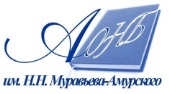 Государственное бюджетное учреждение культуры«Амурская областная научная библиотека имени Н.Н. Муравьева-Амурского